Задания по теме «Центральный Казахстан»Вставить в предложение пропущенные слова:Центральный Казахстан – самый ___________регион страны: он удален от_________, и даже крупные реки «обходят » его стороной. Это один из самых богатых __________ресурсами районов. Мелкосопочник ___________таит в себе множество полезных ископаемых - __________,медную, железную и марганцевую руды, золото. Определите:  какие города отмечены на карте буквами.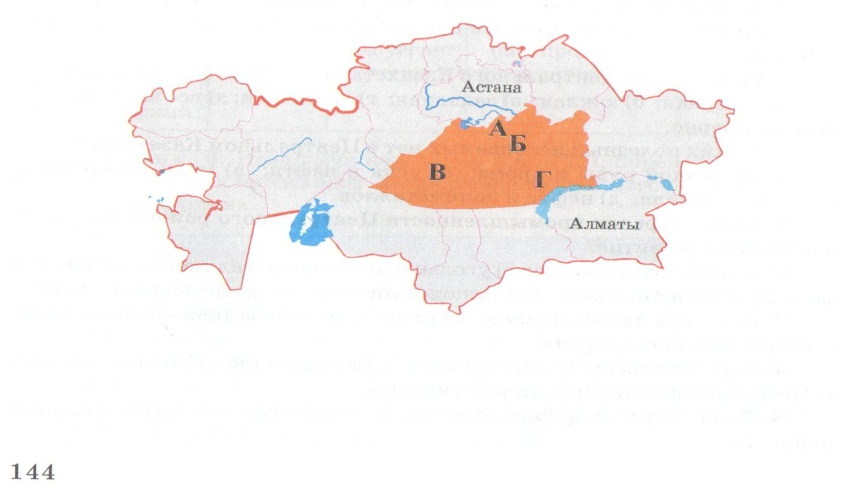 Ответь на вопросы теста:Какая область не граничит с Центральным Казахстаном?А) Акмолинская   Б) Западно-Казахстанская    В) Восточно-Казахстанская    Г) Алматинская    Д) Павлодарская2.    Какое место по площади территории занимает Центральный Казахстан в республике?А) 1   Б) 2    В) 3    Г) 4    Д) 53.    Каких полезных ископаемых нет в Центральном Казахстане   А) железной руды и хрома   Б) угля и нефти       В) меди и марганца     Г) хрома и никеля           д) нефти и полиметаллов4.   Какие отрасли промышленности Центрального района получили наибольшее развитие?      А) нефте и газодобыча   Б) угольная и черная металлургия       В) цветная металлургия и пищевая     Г) сельскохозяйственные     Д) легкая и пищевая5.     Какая отрасль животноводства наиболее развита на территории Центрального Казахстана?        А)овцеводство   Б) скотоводство    В)  свиноводство    Г) верблюдоводство   Д) птицеводство